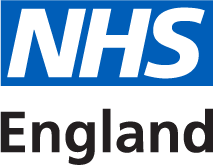 London Maternal Medicine Early Market Engagement EventTuesday 17th September 20191.00pm – 4.30pmThe Montague on the Gardens15 Montague Street, London, WC1B 5BJ1.00 pmRegistration1:30 pm Welcome and introductionsMalti Varshney, Associate Director Clinical Network and Senate, NHS England and NHS Improvement1.40 pmCase for change and rational for maternal medicine centres and maternal medicine networksDonald Peebles, Co-Clinical Director of the London Maternity Clinical Network2:00 pmUpdate following the London Region’s response to the consultation on the draft national model service specificationMartin Cunnington, Senior Consultant, NEL Healthcare Consulting2:10 pmThe development of maternal medicine centres and maternal medicine networks in London – the learning from our journey so farMartin Cunnington, Senior Consultant, NEL Healthcare Consulting andOliver Haworth, Senior Analytical Manager, NHS England and NHS Improvement2:30 pmAny questions?All2:45 pmGroup discussion How could maternal medicine networks operate in London?How could training, development and support be provided for ‘spoke’ organisations within a network?How could networks help to build capacity in regions surrounding London?How could learning and expertise be shared across London networks?Joanna Broomfield, Consultant, NEL Healthcare Consulting3:25 pmTea, coffee and networking.3:40 pmOpportunity for organisations to express an interest in principle in becoming a maternal medicine centreAttending organisations3:50 pmNext stepsMartin Cunnington, Senior Consultant, NEL Healthcare Consulting4:00 pmCloseMartin Cunnington, Senior Consultant, NEL Healthcare Consulting